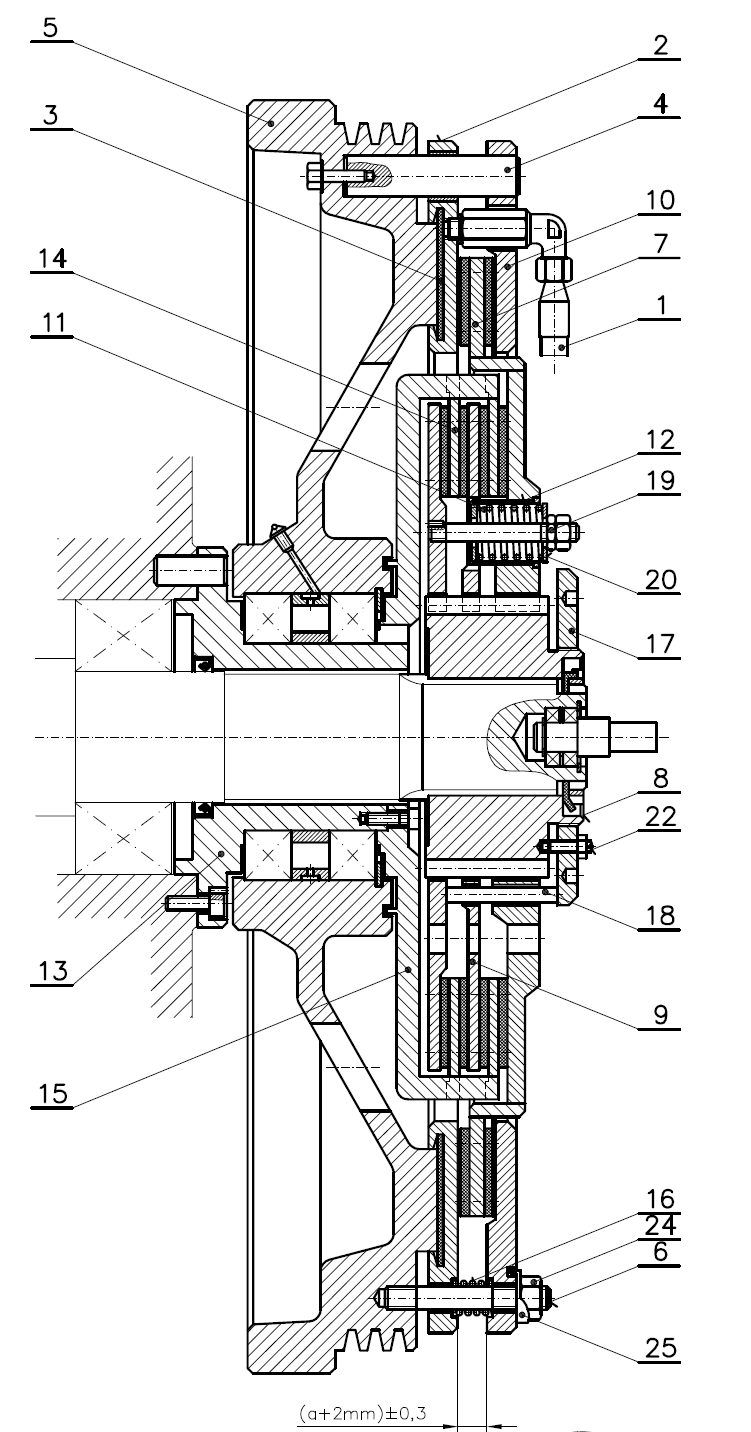 PozíciaNázov náhradného dieluČíslo výkresu alebo označenieTyp strojaPoznámka3Membrána1279-234A6Skrutka1279-21810 na prevedenie7Spojková lamela1279-25618ks segmentou 1379-249A9Brzdová lamela vnútorná1279-25211Brzdová pružina1379-2738ks na prevedenie12Trubka1379-269B8 ks na prevedenie13Nosník1279-2514Brzdová lamela vonkajšia1279-2472 ks na prevedenie-24ks segmentov 1379-249A15Operná doska1279-226APozíciaNázov náhradného dieluČíslo výkresu alebo označenieTyp strojaPoznámka17Matica1279-28218Kolík1279-2878ks na prevedenie25Podložka  17 s nosom STN021753.0210ks na prevedenie26Ložiská zotrvačníka 60262ks na prevedenie27Čap1479-205BDodáva sa ako montážna zostava s ložiskami